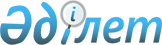 О внесении изменений в совместный приказ Министра по инвестициям и развитию Республики Казахстан от 15 декабря 2015 года № 1206 и Министра национальной экономики Республики Казахстан от 28 декабря 2015 года № 814 "Об утверждении критериев оценки степени риска и проверочных листов в области промышленной безопасности"Совместный приказ Министра по чрезвычайным ситуациям Республики Казахстан от 26 августа 2022 года № 44 и Министра национальной экономики Республики Казахстан от 25 августа 2022 года № 59. Зарегистрирован в Министерстве юстиции Республики Казахстан 31 августа 2022 года № 29332
      ПРИКАЗЫВАЕМ:
      1. Внести в совместный приказ Министра по инвестициям и развитию Республики Казахстан от 15 декабря 2015 года № 1206 и Министра национальной экономики Республики Казахстан от 28 декабря 2015 года № 814 "Об утверждении критериев оценки степени риска и проверочных листов в области промышленной безопасности" (зарегистрирован в Реестре государственной регистрации нормативных правовых актов под № 12687) следующие изменения:
      в приложении к критериям оценки степени риска, применяемым для особого порядка проведения проверок в области промышленной безопасности, утвержденном указанным совместным приказом:
      раздел 26 изложить в следующей редакции:
      "
      ";
      в разделе 27:
      строку, порядковый номер 7472, изложить в следующей редакции:
      "
      ";
      строки, порядковые номера 7474 и 7475, изложить в следующей редакции:
      "
      ";
      строки, порядковые номера 7477 и 7478, изложить в следующей редакции:
      "
      ";
      строку, порядковый номер 7481, изложить в следующей редакции:
      "
      ";
      заголовок подраздела 5 изложить в следующей редакции:
      "Подраздел 5. Требования к юридическим лицам, аттестованным на право проведения монтажа, технического обслуживания, технического диагностирования, технического освидетельствования и ремонта лифтов, эскалаторов, траволаторов, а также подъемников для лиц с инвалидностью";
      строку, порядковый номер 7485, изложить в следующей редакции:
      "
      ";
      строки, порядковые номера 7486, 7487 и 7488, исключить;
      строку, порядковый номер 7493, изложить в следующей редакции:
      "
      ";
      строки, порядковые номера 7494, 7495 и 7496, исключить;
      строку, порядковый номер 7502, изложить в следующей редакции:
      "
      ";
      проверочный лист в сфере государственного надзора в области промышленной безопасности в отношении профессиональных (объектовых) аварийно-спасательных служб в области промышленной безопасности, утвержденный указанным совместным приказом изложить в новой редакции согласно приложению к настоящему совместному приказу;
      в проверочном листе в сфере государственного надзора в области промышленной безопасности в отношении юридических лиц, аттестованных на право проведения работ в области промышленной безопасности, утвержденном указанным совместным приказом:
      строку, порядковый номер 7, изложить в следующей редакции:
      "
      ";
      строки, порядковые номера 9 и 10, изложить в следующей редакции:
      "
      ";
      строки, порядковые номера 12 и 13, изложить в следующей редакции:
      "
      ";
      строку, порядковый номер 16, изложить в следующей редакции:
      "
      ";
      заголовок подраздела 5 изложить в следующей редакции:
      "Подраздел 5. Требования к юридическим лицам, аттестованным на право проведения монтажа, технического обслуживания, технического диагностирования, технического освидетельствования и ремонта лифтов, эскалаторов, траволаторов, а также подъемников для лиц с инвалидностью";
      строку, порядковый номер 20, изложить в следующей редакции:
      "
      ";
      строки, порядковые номера 21, 22 и 23, исключить;
      строку, порядковый номер 28, изложить в следующей редакции:
      "
      ";
      строки, порядковые номера 29, 30 и 31, исключить;
      строку, порядковый номер 37, изложить в следующей редакции:
      "
      ".
      2. Комитету промышленной безопасности Министерства по чрезвычайным ситуациям Республики Казахстан обеспечить:
      1) государственную регистрацию настоящего совместного приказа в Министерстве юстиции Республики Казахстан; 
      2) размещение настоящего совместного приказа на интернет-ресурсе Министерства по чрезвычайным ситуациям Республики Казахстан.
      3. Контроль за исполнением настоящего совместного приказа возложить на курирующего вице-министра по чрезвычайным ситуациям Республики Казахстан.
      4. Настоящий совместный приказ вводится в действие по истечении десяти календарных дней после дня его первого официального опубликования.
      "СОГЛАСОВАН"Комитет по правовой статистикеи специальным учетамГенеральной прокуратурыРеспублики Казахстан Проверочный лист в сфере государственного надзора в области промышленной безопасности в отношении профессиональных (объектовых) аварийно-спасательных служб в области промышленной безопасности
      Государственный орган, назначивший проверку__________________________________________________________________________________________________________________________________________Акт о назначении проверки/профилактического контроля и надзора с посещениемсубъекта (объекта) контроля и надзора_____________________________________________________________________(№, дата)Наименование субъекта (объекта) контроля и надзора__________________________________________________________________________________________________________________________________________(Индивидуальный идентификационный номер), бизнес-идентификационныйномер субъекта (объекта) контроля и надзора_____________________________________________________________________Адрес места нахождения _______________________________________________
      Должностное (ые) лицо (а) _______________________________ ____________должность подпись___________________________________________________________________фамилия, имя, отчество (при наличии)Руководитель субъекта контроля и надзора __________________ ____________должность подпись____________________________________________________________________фамилия, имя, отчество (при наличии)
					© 2012. РГП на ПХВ «Институт законодательства и правовой информации Республики Казахстан» Министерства юстиции Республики Казахстан
				
Раздел 26. Требования к профессиональным (объектовым) аварийно-спасательным службам в области промышленной безопасности.
Раздел 26. Требования к профессиональным (объектовым) аварийно-спасательным службам в области промышленной безопасности.
Раздел 26. Требования к профессиональным (объектовым) аварийно-спасательным службам в области промышленной безопасности.
1. На право проведения горноспасательных работ в угольной отрасли (открытая и подземная добыча).
1. На право проведения горноспасательных работ в угольной отрасли (открытая и подземная добыча).
1. На право проведения горноспасательных работ в угольной отрасли (открытая и подземная добыча).
7339.
Наличие штатных спасателей в области промышленной безопасности, численностью исходя из нормативов расчета штатной численности личного состава профессиональных (объектовых) аварийно-спасательных служб в области промышленной безопасности, а также соответствие спасателей требованиям, предъявляемым к оперативному составу профессиональной (объектовой) аварийно-спасательной службы в области промышленной безопасности, в соответствии с приказом Министра по чрезвычайным ситуациям Республики Казахстан от 27 июля 2021 года № 360 "Об утверждении требований и нормативов расчета штатной численности личного состава, норм оснащения профессиональных аварийно-спасательных служб в области промышленной безопасности" (зарегистрирован в Реестре государственной регистрации нормативных правовых актов № 23812) (далее – Требования)
грубое 
1.1. Специальные и спасательные техники, аварийно-спасательные и пожарные оборудования и инструменты, снаряжения, экипировки и материалы, с комплектностью согласно Требованию.
1.1. Специальные и спасательные техники, аварийно-спасательные и пожарные оборудования и инструменты, снаряжения, экипировки и материалы, с комплектностью согласно Требованию.
1.1. Специальные и спасательные техники, аварийно-спасательные и пожарные оборудования и инструменты, снаряжения, экипировки и материалы, с комплектностью согласно Требованию.
7340.
Наличие пожарного автомобиля с производительностью насоса 40 л/мин, комплектность согласно Перечню оснащения пожарного автомобиля, оборудованный специальными приборами звуковых и световых сигналов, а также светографической раскраской (не менее 2 ед.)
грубое
7341.
Наличие автомобиля с аварийно–спасательным оборудованием, комплектность согласно Перечню оснащения автомобиля с аварийно–спасательным оснащением оборудованный специальными приборами звуковых и световых сигналов, а также светографической раскраской (условие договора, но не менее 1)
грубое
7342.
Наличие аварийно-спасательного автомобиля, комплектность согласно Перечню оснащения аварийно-спасательного автомобиля, оборудованный специальными приборами звуковых и световых сигналов, а также светографической раскраской (условие договора, но не менее 1)
грубое
7343.
Наличие оперативного автомобиля (автобус или автомобиль высокой проходимости) с минимальным оснащением, комплектность согласно Перечню оснащения отделения на оперативном автомобиле, оборудованный специальными приборами звуковых и световых сигналов, а также светографической раскраской (1 на отделение)
грубое
7344.
Наличие мобильного комплекса противотепловых средств с автомобильной азотной газификационной установкой производительностью по газообразному азоту 345 м3/ч при заполнении емкостей, оборудованный специальными приборами звуковых и световых сигналов, а также светографической раскраской (1 ед. при подземной добыче)
грубое
7345.
Наличие автомобиля с азотной газификационной установкой производительностью по газообразному азоту 345 м3/ч (не менее 2 ед. при подземной добыче) 
грубое
7346.
Наличие автомобиля самосвала для доставки материалов, грузоподъемностью до 10 т (1 ед.) 
значительное
7347.
Наличие автомобиля высокой проходимости, седельный тягач (1 ед.) 
значительное
7348.
Наличие автомобиля легкового высокой проходимости для доставки командного состава (4 ед.)
значительное
7349.
Наличие автомобиля высокой проходимости, для перевозки личного состава (вахтовка), оборудованный специальными приборами звуковых и световых сигналов, а также светографической раскраской (2 ед.) 
значительное
7350.
Наличие автомобиля грузового для доставки оборудования (1 ед. на отряд) 
значительное
7351.
Наличие автомобиля легкового (2 ед.) 
значительное
7352.
Наличие технической базы 2 очереди 
значительное
7353.
Наличие оснащения помещений для проверки, мойки, снаряжения респираторов, аппаратов искусственной вентиляции легких, приборов и оборудования 
значительное
7354.
Наличие оснащения помещений компрессорных для наполнения малолитражных баллонов кислородом (воздухом) 
значительное
7355.
Наличие оснащения помещения зарядной 
значительное
7356.
Наличие средства связи 
значительное
7357.
Наличие оснащения ремонтно–механических мастерских 
значительное
7358.
Наличие экипировки 
значительное
7359.
Наличие оборудования для эвакуации пострадавших 
значительное
7360.
Наличие сумки (контейнер) командира отделения 
значительное
7361.
Наличие инструмента каменщика
значительное
7362.
Наличие сумки с пожарным инвентарем 
значительное
7363.
Наличие связки инструмента 
значительное
7364.
Наличие инструмента горный 
значительное
7365.
Наличие оборудования для дистанционного отбора проб воздуха 
грубое
7366.
Наличие дистанционного водоструйного пробоотборника 
значительное
7367.
Наличие альпинистского снаряжения в комплекте 
значительное
1.2. С комплектностью согласно Требованию.
1.2. С комплектностью согласно Требованию.
1.2. С комплектностью согласно Требованию.
7368.
Наличие аккредитованной пылегазоаналитической лаборатории 
значительное
7369.
Наличие выездной аварийной аналитической лаборатории (подземная добыча) 
значительное
7370.
Наличие учебно-тренировочного полигона 
значительное
7371.
Наличие учебной шахты
значительное
7372.
Наличие комплекса по тренировке на тепловую выносливость 
значительное
2. На право проведения горноспасательных работ в горнорудной отрасли 
(открытая и подземная добыча).
2. На право проведения горноспасательных работ в горнорудной отрасли 
(открытая и подземная добыча).
2. На право проведения горноспасательных работ в горнорудной отрасли 
(открытая и подземная добыча).
7373.
Наличие штатных спасателей в области промышленной безопасности, численностью исходя из нормативов расчета штатной численности личного состава профессиональных (объектовых) аварийно-спасательных служб в области промышленной безопасности, а также соответствие спасателей требованиям, предъявляемым к оперативному составу профессиональной (объектовой) аварийно-спасательной службы в области промышленной безопасности, в соответствие с Требованиями
грубое
2.1. Специальные и спасательные техники, аварийно-спасательные и пожарные оборудования и инструменты, снаряжения, экипировки и материалы, с комплектностью согласно Требованию.
2.1. Специальные и спасательные техники, аварийно-спасательные и пожарные оборудования и инструменты, снаряжения, экипировки и материалы, с комплектностью согласно Требованию.
2.1. Специальные и спасательные техники, аварийно-спасательные и пожарные оборудования и инструменты, снаряжения, экипировки и материалы, с комплектностью согласно Требованию.
7374.
Наличие автомобиля с противопожарным оборудованием (пожарно-технический автомобиль для доставки противопожарного оборудования), комплектность согласно Перечню автомобиля с противопожарным оборудованием, оборудованный специальными приборами звуковых и световых сигналов, а также светографической раскраской (условие договора, но не менее 1 ед.)
значительное
7375.
Наличие оперативного автомобиля (автобус или автомобиль высокой проходимости), комплектность согласно Перечню оснащения отделения на оперативном автомобиле, оборудованный специальными приборами звуковых и световых сигналов, а также светографической раскраской (1 ед. на отделение)
значительное
7376.
Наличие аварийно-спасательного автомобиля, оборудованный специальными приборами звуковых и световых сигналов, а также светографической раскраской (условие договора, но не менее 1 ед.) 
значительное
7377.
Наличие автомобиля легкового для доставки командного состава (условие договора)
значительное
7378.
Наличие автомобиля высокой проходимости, для перевозки личного состава (вахтовка), оборудованный специальными приборами звуковых и световых сигналов, а также светографической раскраской (условие договора)
значительное
7379.
Наличие автомобиля грузового для доставки оборудования (условие договора)
значительное
7380.
Наличие автомобиля легкового (микроавтобус) (условие договора)
значительное
7381.
Наличие технической базы 2 очереди 
значительное
7382.
Наличие оснащение помещений для проверки, мойки, снаряжения респираторов, аппаратов искусственной вентиляции легких, приборов и оборудования 
значительное
7383.
Наличие оснащение помещений компрессорных для наполнения малолитражных баллонов кислородом (воздухом) 
значительное
7384.
Наличие средств связи 
значительное
7385.
Наличие экипировки 
значительное
7386.
Наличие оборудования для эвакуации пострадавших 
значительное
7387.
Наличие сумки (контейнер) командира отделения 
значительное
7388.
Наличие инструмента каменщика 
значительное
7389.
Наличие сумки с пожарным инвентарем 
значительное
7390.
Наличие связки инструмента 
значительное
7391.
Наличие инструмента горный 
значительное
2.2. С комплектностью согласно Требованию
2.2. С комплектностью согласно Требованию
2.2. С комплектностью согласно Требованию
7392.
Наличие аккредитованной пылегазоаналитическолй лаборатории 
значительное
7393.
Наличие учебно-тренировочного полигона 
значительное
7394.
Наличие учебной шахты 
значительное
7395.
Наличие комплекса по тренировке на тепловую выносливость 
значительное
3. На право проведения газоспасательных работ.
3. На право проведения газоспасательных работ.
3. На право проведения газоспасательных работ.
7396.
Наличие штатных спасателей в области промышленной безопасности, численностью исходя из нормативов расчета штатной численности личного состава профессиональных (объектовых) аварийно-спасательных служб в области промышленной безопасности, а также соответствие спасателей требованиям, предъявляемым к оперативному составу профессиональной (объектовой) аварийно-спасательной службы в области промышленной безопасности, в соответствие с Требованиями
грубое
3.1. Специальные и спасательные техники, аварийно-спасательные и пожарные оборудования и инструменты, снаряжения, экипировки и материалы, с комплектностью согласно Требованию.
3.1. Специальные и спасательные техники, аварийно-спасательные и пожарные оборудования и инструменты, снаряжения, экипировки и материалы, с комплектностью согласно Требованию.
3.1. Специальные и спасательные техники, аварийно-спасательные и пожарные оборудования и инструменты, снаряжения, экипировки и материалы, с комплектностью согласно Требованию.
7397.
Наличие оперативного автомобиля, оборудованный специальными приборами звуковых и световых сигналов, а также светографической раскраской (условие договора, но не менее 1ед.) 
грубое
7398.
Наличие аварийно-спасательного автомобиля повышенной проходимости специального назначения, грузоподъемностью до 10 т, оборудованный специальными приборами звуковых и световых сигналов, а также светографической раскраской (условие договора, но не менее 1 ед.) 
грубое
7399.
Наличие компрессора для заправки баллонов 
значительное
7400.
Наличие дыхательного аппарата (воздушный или индивидуальный респиратор, изолирующий 4-х часового действия с резервными патроном и кислородным баллоном) 
значительное
7401.
Наличие фильтрующего или изолирующего самоспасателя 
значительное
7402.
Наличие аппарата искусственной вентиляции легких с резервным литровым баллоном 
значительное
7403.
Наличие контрольного прибора для проверки дыхательных аппаратов 
значительное
7404.
Наличие контейнера с охлаждающими элементами к респираторам "Р-30" (в случае использования респираторов данного типа) 
значительное
7405.
Наличие контрольного манометра; приспособление для проверки давления кислорода в баллонах 
значительное
7406.
Наличие крыльчатых и чашечных анемометров 
значительное
7407.
Наличие пылепробоотборника 
значительное
7408.
Наличие костюма химической защиты 
значительное
7409.
Наличие термозащитного костюма 
значительное
7410.
Наличие портативных газоанализаторов или аспиратор сильфонный с комплектом трубок на газы, встречающиеся на обслуживаемых предприятиях, образующиеся при аварии 
значительное
7411.
Наличие оборудований для эвакуации пострадавших 
Значительное
7412.
Наличие тепловизора 
значительное
7413.
Наличие герметичного барабана для хранения химического поглотителя (в случае использования химического поглотителя известкового) 
значительное
7414.
Наличие аппаратов для сушки деталей дыхательных аппаратов 
значительное
7415.
Наличие воздушно-дыхательного аппарата (для поста профессиональной аварийно-спасательной службы в области промышленной безопасности по обслуживанию объектов хранения и транспортировки углеводородного сырья (далее – для поста) 
грубое
7416.
Наличие запасных баллонов (по 2 шт. к каждому воздушно дыхательному аппарату) (для поста) 
грубое
7417.
Наличие газоанализаторов (на 4 газа) (для поста) 
грубое
7418.
Наличие носилки (для поста) 
значительное
7419.
Наличие аппарата искусственной вентиляции легких (для поста) 
значительное
7420.
Наличие костюма химической защиты (для поста) 
значительное
7421.
Наличие термозащитного костюма (для поста) 
значительное
7422.
Наличие боевой одежды пожарного (для поста) 
значительное
7423.
Наличие пожарного шлема (для поста) 
значительное
7424.
Наличие промышленного противогаза – фильтрующий (для поста) 
значительное
7425.
Наличие медицинской сумки (для поста) 
значительное
7426.
Наличие байковой одеялы (для поста) 
значительное
7427.
Наличие страховочного каната (для поста) 
значительное
7428.
Наличие аварийно-спасательного автомобиля (для поста) 
значительное
7429.
Наличие огнетушителя (для поста) 
значительное
7430.
Наличие радиостанции (для поста) 
значительное
7431.
Наличие фонаря (для поста)
значительное
7432.
Наличие альпинистского снаряжения (для поста) 
значительное
7433.
Наличие прибора для проверки и настройки газозащитных респираторов и дыхательных масок (для поста) 
значительное
7434.
Наличие прибора для проверки и настройки аппаратов искусственной вентиляции легких (для поста) 
значительное
7435.
Наличие прибор для проверки самоспасателей на герметичность (для поста) 
значительное
7436.
Наличие контрольного прибора для проверки дыхательных аппаратов 
значительное
7437.
Наличие альпинистского снаряжения 
значительное
7438.
Наличие гидравлического аварийно-спасательного инструмента 
значительное
7439.
Наличие спасательного пояса с карабинами 
значительное
7440.
Наличие веревочной лестницы
значительное
7441.
Наличие медицинской носилки 
значительное
7442.
Наличие поискового шупа 
значительное
7443.
Наличие водолазного снаряжения (наличие, комплектность определяется условиями договора на аварийно-спасательное обслуживание) 
значительное
7444.
Наличие медицинской сумки 
значительное
7445.
Наличие медицинского кислорода в транспортных баллонах, емкостью 40 л 
значительное
7446.
Наличие химического поглотителя известкового 
значительное
7447.
Наличие химический чистого глицерина 
значительное
7448.
Наличие экипировки 
значительное
3.2. С комплектностью согласно Требованию.
3.2. С комплектностью согласно Требованию.
3.2. С комплектностью согласно Требованию.
7449.
Наличие учебно-тренировочного 
значительное
7450.
Наличие комплекса по тренировке на тепловую выносливость 
значительное
4. На право проведения противофонтанных работ.
4. На право проведения противофонтанных работ.
4. На право проведения противофонтанных работ.
7451.
Наличие штатных спасателей в области промышленной безопасности, численностью исходя из нормативов расчета штатной численности личного состава профессиональных (объектовых) аварийно-спасательных служб в области промышленной безопасности, а также соответствие спасателей требованиям, предъявляемым к оперативному составу профессиональной (объектовой) аварийно-спасательной службы в области промышленной безопасности, в соответствие с Требованиями
грубое
4.1. Специальные и спасательные техники, аварийно-спасательные и пожарные оборудования и инструменты, снаряжения, экипировки и материалы, с комплектностью согласно Требованию.
4.1. Специальные и спасательные техники, аварийно-спасательные и пожарные оборудования и инструменты, снаряжения, экипировки и материалы, с комплектностью согласно Требованию.
4.1. Специальные и спасательные техники, аварийно-спасательные и пожарные оборудования и инструменты, снаряжения, экипировки и материалы, с комплектностью согласно Требованию.
7452.
Наличие машины оперативной вахтовой, оборудованная специальными приборами звуковых и световых сигналов, а также светографической раскраской (условие договора, но не менее 1ед.) 
значительное
7453.
Наличие автомобиля высокой проходимости грузовой (условие договора, но не менее 1ед.)
значительное
7454.
Наличие оперативного легкового автомобиля повышенной проходимости, оборудованный специальными приборами звуковых и световых сигналов, а также светографической раскраской (условие договора, но не менее 2 ед.) 
значительное
7455.
Наличие оперативного автомобиля повышенной проходимости для профилактического обслуживания отдаленных объектов, оборудованный специальными приборами звуковых и световых сигналов, а также светографической раскраской (1 ед. на два человека профилактического состава) 
значительное
7456.
Наличие оперативно-технического автомобиля повышенной проходимости, оборудованный специальными приборами звуковых и световых сигналов, а также светографической раскраской (условие договора, но не менее 1 ед.) 
значительное
7457.
Наличие аварийно-спасательного автомобиля повышенной проходимости специального назначения, грузоподъемностью до 10 т, оборудованный специальными приборами звуковых и световых сигналов, а также светографической раскраской (условие договора, но не менее 1 ед.) 
значительное
7458.
Наличие снегохода для профессиональных аварийно-спасательных служб в области промышленной безопасности, расположенных в областях с резко континентальным климатом (условие договора)
значительное
7459.
Наличие лодки с мотором для профессиональных аварийно-спасательных служб в области промышленной безопасности, территориально расположенных вблизи морей и внутренних водоемов (условие договора)
значительное
7460.
Наличие сушильного вагона для личного состава (условие договора, но не менее 1 ед.) 
значительное
7461.
Наличие вагона для личного состава (условие договора, но не менее 1 ед.) 
значительное
7462.
Наличие специальной техникой, оборудованием, инструментами и материалами 
значительное
7463.
Наличие экипировкой и снаряжением, в том числе инструментами и материалами 
значительное
4.2. С комплектностью согласно Требованию
4.2. С комплектностью согласно Требованию
4.2. С комплектностью согласно Требованию
7464.
Наличие учебно-тренировочного полигона 
значительное
7465.
Наличие комплекса по тренировке на тепловую выносливость 
значительное
7472.
Наличие нормативной технической документации, учебно-методических материалов для проведения экспертизы промышленной безопасности
незначительное
7474.
Наличие оформленных на постоянную работу не менее трех специалистов, имеющих высшее техническое образование и практический опыт работы на опасных производственных объектах более пяти лет, документы (сертификаты, удостоверения), подтверждающие прохождение подготовки, проверку знаний в области промышленной безопасности
грубое
7475.
Наличие специалистов и лаборатории неразрушающего контроля на праве собственности или ином законном основании
значительное
7477.
Наличие оформленных на постоянную работу не менее трех специалистов, имеющих высшее техническое образование и практический опыт работы на опасных производственных объектах более десяти лет, документы (сертификаты, удостоверения), подтверждающие прохождение подготовки, проверку знаний в области промышленной безопасности
грубое
7478.
Наличие оформленных на постоянную работу не менее трех специалистов, имеющих высшее техническое образование и практический опыт работы на взрывных работах более пяти лет, документы (сертификаты, удостоверения), подтверждающие прохождение подготовки, проверку знаний в области промышленной безопасности
грубое
7481.
Наличие оформленных на постоянную работу не менее пяти специалистов, имеющих техническое образование и практический опыт работы на объектах газоснабжения более трех лет, документы (сертификаты, удостоверения), подтверждающие прохождение подготовки, проверку знаний в области промышленной безопасности при эксплуатации систем газоснабжения и оборудования, работающего под давлением
грубое
7485.
Наличие у юридического лица, аттестованного на право проведения работ по монтажу одного или нескольких видов опасных технических устройств (лифтов, эскалаторов, траволаторов, а также подъемников для лиц с инвалидностью):
- не менее одного специалиста с высшим техническим образованием (либо одного специалиста с высшим образованием и со стажем работы в данной отрасти не менее пяти лет) и двух специалистов со средним техническим образованием или двух специалистов с высшим техническим образованием (либо двух специалистов с высшим образованием и со стажем не менее пяти лет в данной отрасли), имеющих документы (сертификаты, удостоверения), подтверждающие прохождение подготовки, проверку знаний в области промышленной безопасности;
- стажа работы для работников с высшим техническим образованием не менее двух лет; для работников со средним техническим образованием – не менее трех лет
грубое
7493.
Наличие у юридического лица, аттестованного на право проведения работ по ремонту и (или) техническому обслуживанию одного или нескольких видов опасных технических устройств (лифтов, эскалаторов, траволаторов, а также подъемников для лиц с инвалидностью):
- не менее одного специалиста с высшим техническим образованием, либо одного специалиста с высшим образованием и стажем работы в данной отрасли не менее пяти лет, имеющего документы (сертификаты, удостоверения), подтверждающие прохождение подготовки, проверку знаний в области промышленной безопасности;
- не менее одного специалиста со средним техническим образованием, имеющего документы (сертификаты, удостоверения), подтверждающие прохождение подготовки, проверку знаний в области промышленной безопасности;
- не менее двух лет непрерывного стажа работы у работников с высшим техническим образованием;
- не менее трех лет непрерывного стажа работы у работников со средним техническим профессиональным образованием
грубое
7502.
Наличие у юридического лица, аттестованного на право проведения работ по техническому диагностированию, техническому освидетельствованию одного или нескольких видов опасных технических устройств (лифтов, эскалаторов, траволаторов, а также подъемников для лиц с инвалидностью):
- не менее одного специалиста с высшим техническим образованием и не менее одного специалиста со средним техническим образованием, имеющих документы (сертификаты, удостоверения), подтверждающие прохождение подготовки, проверку знаний в области промышленной безопасности;
- специалиста с высшим техническим образованием, имеющего опыт работы в должности руководителя структурного подразделения в области строительства, выполняющего работы, связанные с монтажом и эксплуатацией грузоподъемных механизмов, эскалаторов, траволаторов, подъемников для лиц с инвалидностью и стаж работы в данной должности не менее трех лет;
- специалиста со средним техническим образованием, имеющего не менее одного года стажа работы в данной должности, связанной с грузоподъемными механизмами, эскалаторами, траволаторами, подъемниками для лиц с инвалидностью
грубое
7.
Наличие нормативной технической документации, учебно-методических материалов для проведения экспертизы промышленной безопасности
9.
Наличие оформленных на постоянную работу не менее трех специалистов, имеющих высшее техническое образование и практический опыт работы на опасных производственных объектах более пяти лет, документы (сертификаты, удостоверения), подтверждающие прохождение подготовки, проверку знаний в области промышленной безопасности
10.
Наличие специалистов и лаборатории неразрушающего контроля на праве собственности или ином законном основании
12.
Наличие оформленных на постоянную работу не менее трех специалистов, имеющих высшее техническое образование и практический опыт работы на опасных производственных объектах более десяти лет, документы (сертификаты, удостоверения), подтверждающие прохождение подготовки, проверку знаний в области промышленной безопасности
13.
Наличие оформленных на постоянную работу не менее трех специалистов, имеющих высшее техническое образование и практический опыт работы на взрывных работах более пяти лет, документы (сертификаты, удостоверения), подтверждающие прохождение подготовки, проверку знаний в области промышленной безопасности
16.
Наличие оформленных на постоянную работу не менее пяти специалистов, имеющих техническое образование и практический опыт работы на объектах газоснабжения более трех лет, документы (сертификаты, удостоверения), подтверждающие прохождение подготовки, проверку знаний в области промышленной безопасности при эксплуатации систем газоснабжения и оборудования, работающего под давлением
20.
Наличие у юридического лица, аттестованного на право проведения работ по монтажу одного или нескольких видов опасных технических устройств (лифтов, эскалаторов, траволаторов, а также подъемников для лиц с инвалидностью):
- не менее одного специалиста с высшим техническим образованием (либо одного специалиста с высшим образованием и со стажем работы в данной отрасти не менее пяти лет) и двух специалистов со средним техническим образованием или двух специалистов с высшим техническим образованием (либо двух специалистов с высшим образованием и со стажем не менее пяти лет в данной отрасли), имеющих документы (сертификаты, удостоверения), подтверждающие прохождение подготовки, проверку знаний в области промышленной безопасности;
- стажа работы для работников с высшим техническим образованием не менее двух лет; для работников со средним техническим образованием – не менее трех лет
28.
Наличие у юридического лица, аттестованного на право проведения работ по ремонту и (или) техническому обслуживанию одного или нескольких видов опасных технических устройств (лифтов, эскалаторов, траволаторов, а также подъемников для лиц с инвалидностью):
- не менее одного специалиста с высшим техническим образованием, либо одного специалиста с высшим образованием и стажем работы в данной отрасли не менее пяти лет, имеющего документы (сертификаты, удостоверения), подтверждающие прохождение подготовки, проверку знаний в области промышленной безопасности;
- не менее одного специалиста со средним техническим образованием, имеющего документы (сертификаты, удостоверения), подтверждающие прохождение подготовки, проверку знаний в области промышленной безопасности;
- не менее двух лет непрерывного стажа работы у работников с высшим техническим образованием;
- не менее трех лет непрерывного стажа работы у работников со средним техническим профессиональным образованием
37.
Наличие у юридического лица, аттестованного на право проведения работ по техническому диагностированию, техническому освидетельствованию одного или нескольких видов опасных технических устройств (лифтов, эскалаторов, траволаторов, а также подъемников для лиц с инвалидностью):
- не менее одного специалиста с высшим техническим образованием и не менее одного специалиста со средним техническим образованием, имеющих документы (сертификаты, удостоверения), подтверждающие прохождение подготовки, проверку знаний в области промышленной безопасности;
- специалиста с высшим техническим образованием, имеющего опыт работы в должности руководителя структурного подразделения в области строительства, выполняющего работы, связанные с монтажом и эксплуатацией грузоподъемных механизмов, эскалаторов, траволаторов, подъемников для лиц с инвалидностью и стаж работы в данной должности не менее трех лет;
- специалиста со средним техническим образованием, имеющего не менее одного года стажа работы в данной должности, связанной с грузоподъемными механизмами, эскалаторами, траволаторами, подъемниками для лиц с инвалидностьюПриложение
к совместному приказу
Министра национальной экономики
Республики Казахстан
от 25 августа 2022 года № 59
и Министра по чрезвычайным
ситуациям
Республики Казахстан
от 26 августа 2022 года № 44Приложение 27
к совместному приказу
Министра по инвестициям
и развитию
Республики Казахстан
от 15 декабря 2015 года № 1206
и Министра национальной
экономики
Республики Казахстан
от 28 декабря 2015 года № 814
№
Перечень требований
Требуется
Не требуется
Соответствует требованиям
Не соответствует требованиям
Раздел 1. На право проведения горноспасательных работ в угольной отрасли(открытая и подземная добыча).
Раздел 1. На право проведения горноспасательных работ в угольной отрасли(открытая и подземная добыча).
Раздел 1. На право проведения горноспасательных работ в угольной отрасли(открытая и подземная добыча).
Раздел 1. На право проведения горноспасательных работ в угольной отрасли(открытая и подземная добыча).
Раздел 1. На право проведения горноспасательных работ в угольной отрасли(открытая и подземная добыча).
Раздел 1. На право проведения горноспасательных работ в угольной отрасли(открытая и подземная добыча).
1.
Наличие штатных спасателей в области промышленной безопасности, численностью исходя из нормативов расчета штатной численности личного состава профессиональных (объектовых) аварийно-спасательных служб в области промышленной безопасности, а также соответствие спасателей требованиям, предъявляемым к оперативному составу профессиональной (объектовой) аварийно-спасательной службы в области промышленной безопасности, в соответствии с приказом Министра по чрезвычайным ситуациям Республики Казахстан от 27 июля 2021 года № 360 "Об утверждении требований и нормативов расчета штатной численности личного состава, норм оснащения профессиональных аварийно-спасательных служб в области промышленной безопасности" (зарегистрирован в Реестре государственной регистрации нормативных правовых актов № 23812) (далее – Требования)
Подраздел 1. Специальные и спасательные техники, аварийно-спасательные и пожарные оборудования и инструменты, снаряжения, экипировки и материалы, с комплектностью согласно Требованию.
Подраздел 1. Специальные и спасательные техники, аварийно-спасательные и пожарные оборудования и инструменты, снаряжения, экипировки и материалы, с комплектностью согласно Требованию.
Подраздел 1. Специальные и спасательные техники, аварийно-спасательные и пожарные оборудования и инструменты, снаряжения, экипировки и материалы, с комплектностью согласно Требованию.
Подраздел 1. Специальные и спасательные техники, аварийно-спасательные и пожарные оборудования и инструменты, снаряжения, экипировки и материалы, с комплектностью согласно Требованию.
Подраздел 1. Специальные и спасательные техники, аварийно-спасательные и пожарные оборудования и инструменты, снаряжения, экипировки и материалы, с комплектностью согласно Требованию.
Подраздел 1. Специальные и спасательные техники, аварийно-спасательные и пожарные оборудования и инструменты, снаряжения, экипировки и материалы, с комплектностью согласно Требованию.
2.
Наличие пожарного автомобиля с производительностью насоса 40 л/мин, комплектность согласно Перечню оснащения пожарного автомобиля, оборудованный специальными приборами звуковых и световых сигналов, а также светографической раскраской (не менее 2 ед.)
3.
Наличие автомобиля с аварийно–спасательным оборудованием, комплектность согласно Перечню оснащения автомобиля с аварийно–спасательным оснащением оборудованный специальными приборами звуковых и световых сигналов, а также светографической раскраской (условие договора, но не менее 1) 
4.
Наличие аварийно-спасательного автомобиля, комплектность согласно Перечню оснащения аварийно-спасательного автомобиля, оборудованный специальными приборами звуковых и световых сигналов, а также светографической раскраской (условие договора, но не менее 1)
5.
Наличие оперативного автомобиля (автобус или автомобиль высокой проходимости) с минимальным оснащением, комплектность согласно Перечню оснащения отделения на оперативном автомобиле, оборудованный специальными приборами звуковых и световых сигналов, а также светографической раскраской (1 на отделение)
6.
Наличие мобильного комплекса противотепловых средств с автомобильной азотной газификационной установкой производительностью по газообразному азоту 345 м3/ч при заполнении емкостей, оборудованный специальными приборами звуковых и световых сигналов, а также светографической раскраской (1 ед. при подземной добыче)
7.
Наличие автомобиля с азотной газификационной установкой производительностью по газообразному азоту 345 м3/ч (не менее 2 ед. при подземной добыче) 
8.
Наличие автомобиля самосвал для доставки материалов, грузоподъемностью до 10 т (1 ед.) 
9.
Наличие автомобиля высокой проходимости, седельный тягач (1 ед.) 
10.
Наличие автомобиля легкового высокой проходимости для доставки командного состава (4 ед.) 
11.
Наличие автомобиля высокой проходимости, для перевозки личного состава (вахтовка), оборудованный специальными приборами звуковых и световых сигналов, а также светографической раскраской (2 ед.) 
12.
Наличие грузового автомобиля для доставки оборудования (1 ед. на отряд)
13.
Наличие легкового автомобиля (2 ед.) 
14.
Наличие технической базы 2 очереди 
15.
Наличие оснащения помещений для проверки, мойки, снаряжения респираторов, аппаратов искусственной вентиляции легких, приборов и оборудования 
16.
Наличие оснащения помещений компрессорных для наполнения малолитражных баллонов кислородом (воздухом) 
17.
Наличие оснащения помещения зарядной 
18.
Наличие средств связи 
19.
Наличие оснащения ремонтно–механических мастерских 
20.
Наличие экипировки 
21.
Наличие оборудования для эвакуации пострадавших 
22.
Наличие сумки (контейнер) командира отделения 
23.
Наличие инструмента каменщика 
24.
Наличие сумки с пожарным инвентарем 
25.
Наличие связки инструмента 
26.
Наличие горного инструмента 
27.
Наличие оборудования для дистанционного отбора проб воздуха 
28.
Наличие дистанционного водоструйного пробоотборника 
29.
Наличие альпинистского снаряжение в комплекте 
Подраздел 2. С комплектностью согласно Требованию.
Подраздел 2. С комплектностью согласно Требованию.
Подраздел 2. С комплектностью согласно Требованию.
Подраздел 2. С комплектностью согласно Требованию.
Подраздел 2. С комплектностью согласно Требованию.
Подраздел 2. С комплектностью согласно Требованию.
30.
Наличие аккредитованной пылегазоаналитической лаборатории 
31.
Наличие выездной аварийная аналитическая лаборатории (подземная добыча) 
32.
Наличие учебно-тренировочного полигона 
33.
Наличие учебной шахты 
34.
Наличие комплекса по тренировке на тепловую выносливость 
Раздел 2. На право проведения горноспасательных работ в горнорудной отрасли(открытая и подземная добыча).
Раздел 2. На право проведения горноспасательных работ в горнорудной отрасли(открытая и подземная добыча).
Раздел 2. На право проведения горноспасательных работ в горнорудной отрасли(открытая и подземная добыча).
Раздел 2. На право проведения горноспасательных работ в горнорудной отрасли(открытая и подземная добыча).
Раздел 2. На право проведения горноспасательных работ в горнорудной отрасли(открытая и подземная добыча).
Раздел 2. На право проведения горноспасательных работ в горнорудной отрасли(открытая и подземная добыча).
35.
Наличие штатных спасателей в области промышленной безопасности, численностью исходя из нормативов расчета штатной численности личного состава профессиональных (объектовых) аварийно-спасательных служб в области промышленной безопасности, а также соответствие спасателей требованиям, предъявляемым к оперативному составу профессиональной (объектовой) аварийно-спасательной службы в области промышленной безопасности, в соответствие с Требованиями
Подраздел 3. Специальные и спасательные техники, аварийно-спасательные и пожарные оборудования и инструменты, снаряжения, экипировки и материалы, с комплектностью согласно Требованию.
Подраздел 3. Специальные и спасательные техники, аварийно-спасательные и пожарные оборудования и инструменты, снаряжения, экипировки и материалы, с комплектностью согласно Требованию.
Подраздел 3. Специальные и спасательные техники, аварийно-спасательные и пожарные оборудования и инструменты, снаряжения, экипировки и материалы, с комплектностью согласно Требованию.
Подраздел 3. Специальные и спасательные техники, аварийно-спасательные и пожарные оборудования и инструменты, снаряжения, экипировки и материалы, с комплектностью согласно Требованию.
Подраздел 3. Специальные и спасательные техники, аварийно-спасательные и пожарные оборудования и инструменты, снаряжения, экипировки и материалы, с комплектностью согласно Требованию.
Подраздел 3. Специальные и спасательные техники, аварийно-спасательные и пожарные оборудования и инструменты, снаряжения, экипировки и материалы, с комплектностью согласно Требованию.
36.
Наличие автомобиля с противопожарным оборудованием (пожарно-технический автомобиль для доставки противопожарного оборудования), комплектность согласно Перечню автомобиля с противопожарным оборудованием, оборудованный специальными приборами звуковых и световых сигналов, а также светографической раскраской (условие договора, но не менее 1 ед.)
37.
Наличие оперативного автомобиля (автобус или автомобиль высокой проходимости), комплектность согласно Перечню оснащения отделения на оперативном автомобиле, оборудованный специальными приборами звуковых и световых сигналов, а также светографической раскраской (1 ед. на отделение)
38.
Наличие аварийно-спасательного автомобиля, оборудованный специальными приборами звуковых и световых сигналов, а также светографической раскраской (условие договора, но не менее 1 ед.)
39.
Наличие автомобиля легкового для доставки командного состава (условие договора) 
40.
Наличие автомобиля высокой проходимости, для перевозки личного состава (вахтовка), оборудованный специальными приборами звуковых и световых сигналов, а также светографической раскраской (условие договора) 
41.
Наличие автомобиля грузового для доставки оборудования (условие договора) 
42.
Наличие автомобиля легкового (микроавтобус) (условие договора) 
43.
Наличие технической базы 2 очереди 
44.
Наличие оснащение помещений для проверки, мойки, снаряжения респираторов, аппаратов искусственной вентиляции легких, приборов и оборудования 
45.
Наличие оснащение помещений компрессорных для наполнения малолитражных баллонов кислородом (воздухом) 
46.
Наличие средств связи
47.
Наличие экипировки
48.
Наличие оборудования для эвакуации пострадавших
49.
Наличие сумки (контейнер) командира отделения
50.
Наличие инструмента каменщика
51.
Наличие сумки с пожарным инвентарем 
52.
Наличие связки инструмента
53.
Наличие горного инструмента 
Подраздел 4. С комплектностью согласно Требованию.
Подраздел 4. С комплектностью согласно Требованию.
Подраздел 4. С комплектностью согласно Требованию.
Подраздел 4. С комплектностью согласно Требованию.
Подраздел 4. С комплектностью согласно Требованию.
Подраздел 4. С комплектностью согласно Требованию.
54.
Наличие аккредитованной пылегазоаналитической лаборатории 
55.
Наличие учебно-тренировочный полигона 
56.
Наличие учебной шахты 
57.
Наличие комплекса по тренировке на тепловую выносливость 
Раздел 3. На право проведения газоспасательных работ.
Раздел 3. На право проведения газоспасательных работ.
Раздел 3. На право проведения газоспасательных работ.
Раздел 3. На право проведения газоспасательных работ.
Раздел 3. На право проведения газоспасательных работ.
Раздел 3. На право проведения газоспасательных работ.
58.
Наличие штатных спасателей в области промышленной безопасности, численностью исходя из нормативов расчета штатной численности личного состава профессиональных (объектовых) аварийно-спасательных служб в области промышленной безопасности, а также соответствие спасателей требованиям, предъявляемым к оперативному составу профессиональной (объектовой) аварийно-спасательной службы в области промышленной безопасности, в соответствие с Требованиями
Подраздел 5. Специальные и спасательные техники, аварийно-спасательные и пожарные оборудования и инструменты, снаряжения, экипировки и материалы, с комплектностью согласно Требованию.
Подраздел 5. Специальные и спасательные техники, аварийно-спасательные и пожарные оборудования и инструменты, снаряжения, экипировки и материалы, с комплектностью согласно Требованию.
Подраздел 5. Специальные и спасательные техники, аварийно-спасательные и пожарные оборудования и инструменты, снаряжения, экипировки и материалы, с комплектностью согласно Требованию.
Подраздел 5. Специальные и спасательные техники, аварийно-спасательные и пожарные оборудования и инструменты, снаряжения, экипировки и материалы, с комплектностью согласно Требованию.
Подраздел 5. Специальные и спасательные техники, аварийно-спасательные и пожарные оборудования и инструменты, снаряжения, экипировки и материалы, с комплектностью согласно Требованию.
Подраздел 5. Специальные и спасательные техники, аварийно-спасательные и пожарные оборудования и инструменты, снаряжения, экипировки и материалы, с комплектностью согласно Требованию.
59.
Наличие оперативного автомобиля, оборудованный специальными приборами звуковых и световых сигналов, а также светографической раскраской (условие договора, но не менее 1ед.) 
60.
Наличие аварийно-спасательного автомобиля повышенной проходимости специального назначения, грузоподъемностью до 10 т, оборудованный специальными приборами звуковых и световых сигналов, а также светографической раскраской (условие договора, но не менее 1 ед.) 
61.
Наличие компрессора для заправки баллонов 
62.
Наличие дыхательного аппарата (воздушный или индивидуальный респиратор, изолирующий 4-х часового действия с резервными патроном и кислородным баллоном) 
63.
Наличие самоспасателя фильтрующего или изолирующего 
64.
Наличие аппарата искусственной вентиляции легких с резервным литровым баллоном 
65.
Наличие прибора контроля для проверки дыхательных аппаратов 
66.
Наличие контейнера с охлаждающими элементами к респираторам "Р-30" (в случае использования респираторов данного типа) 
67.
Наличие контрольного манометра; приспособление для проверки давления кислорода в баллонах 
68.
Наличие крыльчатых и чашечных анемометров 
69.
Наличие пылепробоотборника (условие договора) 
70.
Наличие костюма химической защиты 
71.
Наличие термозащитного костюма 
72.
Наличие портативного газоанализатора или аспиратора сильфонного с комплектом трубок на газы, встречающиеся на обслуживаемых предприятиях, образующиеся при аварии 
73.
Наличие оборудований для эвакуации пострадавших 
74.
Наличие тепловизора 
75.
Наличие барабана герметичного для хранения химического поглотителя (в случае использования химического поглотителя известкового) 
76.
Наличие аппаратов для сушки деталей дыхательных аппаратов 
77.
Наличие воздушно-дыхательного аппарата (для поста профессиональной аварийно-спасательной службы в области промышленной безопасности по обслуживанию объектов хранения и транспортировки углеводородного сырья (далее – для поста) 
78.
Наличие запасных баллонов (по 2 шт. к каждому воздушно дыхательному аппарату) (для поста) 
79.
Наличие газоанализаторов (на 4 газа) (для поста) 
80.
Наличие носилки (для поста) 
81.
Наличие аппарата искусственной вентиляции легких (для поста) 
82.
Наличие костюма химической защиты (для поста) 
83.
Наличие термозащитного костюма 
84.
Наличие боевой одежды пожарного (для поста) 
85.
Наличие пожарного шлема 
86.
Наличие промышленного противогаза – фильтрующего (для поста) 
87.
Наличие медицинской сумки (для поста) 
88.
Наличие байкового одеяла (для поста) 
89.
Наличие страховочного каната (для поста) 
90.
Наличие аварийно-спасательного автомобиля (для поста) 
91.
Наличие огнетушителя (для поста) 
92.
Наличие радиостанции (для поста) 
93.
Наличие фонаря (для поста) 
94.
Наличие альпинистского снаряжения (для поста) 
95.
Наличие прибора для проверки и настройки газозащитных респираторов и дыхательных масок (для поста) 
96.
Наличие прибора для проверки и настройки аппаратов искусственной вентиляции легких (для поста) 
97.
Наличие прибора для проверки самоспасателей на герметичность (для поста) 
98.
Наличие контрольного прибора для проверки дыхательных аппаратов 
99.
Наличие альпинистского снаряжения 
100.
Наличие гидравлического аварийно-спасательного инструмента 
101.
Наличие пояса спасательного с карабинами 
102.
Наличие веревочной лестницы 
103.
 Наличие медицинской носилки 
104.
Наличие поискового щупа 
105.
Наличие водолазного снаряжения (наличие, комплектность определяется условиями договора на аварийно-спасательное обслуживание) 
106.
Наличие медицинской сумки 
107.
Наличие медицинского кислорода в транспортных баллонах, емкостью 40 л 
108.
Наличие химического поглотителя известкового 
109.
Наличие химический чистого глицерина 
110.
Наличие экипировки 
Подраздел 6. С комплектностью согласно Требованию.
Подраздел 6. С комплектностью согласно Требованию.
Подраздел 6. С комплектностью согласно Требованию.
Подраздел 6. С комплектностью согласно Требованию.
Подраздел 6. С комплектностью согласно Требованию.
Подраздел 6. С комплектностью согласно Требованию.
111.
Наличие учебно-тренировочного полигона 
112.
Наличие комплекса по тренировке на тепловую выносливость 
Раздел 3. На право проведения противофонтанных работ.
Раздел 3. На право проведения противофонтанных работ.
Раздел 3. На право проведения противофонтанных работ.
Раздел 3. На право проведения противофонтанных работ.
Раздел 3. На право проведения противофонтанных работ.
Раздел 3. На право проведения противофонтанных работ.
113.
Наличие штатных спасателей в области промышленной безопасности, численностью исходя из нормативов расчета штатной численности личного состава профессиональных (объектовых) аварийно-спасательных служб в области промышленной безопасности, а также соответствие спасателей требованиям, предъявляемым к оперативному составу профессиональной (объектовой) аварийно-спасательной службы в области промышленной безопасности, в соответствие с Требованиями
Подраздел 7. Специальные и спасательные техники, аварийно-спасательные и пожарные оборудования и инструменты, снаряжения, экипировки и материалы, с комплектностью согласно Требованию.
Подраздел 7. Специальные и спасательные техники, аварийно-спасательные и пожарные оборудования и инструменты, снаряжения, экипировки и материалы, с комплектностью согласно Требованию.
Подраздел 7. Специальные и спасательные техники, аварийно-спасательные и пожарные оборудования и инструменты, снаряжения, экипировки и материалы, с комплектностью согласно Требованию.
Подраздел 7. Специальные и спасательные техники, аварийно-спасательные и пожарные оборудования и инструменты, снаряжения, экипировки и материалы, с комплектностью согласно Требованию.
Подраздел 7. Специальные и спасательные техники, аварийно-спасательные и пожарные оборудования и инструменты, снаряжения, экипировки и материалы, с комплектностью согласно Требованию.
Подраздел 7. Специальные и спасательные техники, аварийно-спасательные и пожарные оборудования и инструменты, снаряжения, экипировки и материалы, с комплектностью согласно Требованию.
114.
Наличие вахтовой оперативной машины, оборудованной специальными приборами звуковых и световых сигналов, а также светографической раскраской (условие договора, но не менее 1 ед.) 
115.
Наличие грузового автомобиля высокой проходимости (условие договора, но не менее 1 ед.) 
116.
Наличие оперативного легкового автомобиля повышенной проходимости, оборудованный специальными приборами звуковых и световых сигналов, а также светографической раскраской (условие договора, но не менее 2 ед.) 
117.
Наличие оперативного автомобиля повышенной проходимости для профилактического обслуживания отдаленных объектов, оборудованный специальными приборами звуковых и световых сигналов, а также светографической раскраской (1 ед. на два человека профилактического состава) 
118.
Наличие оперативно-технического автомобиля повышенной проходимости, оборудованный специальными приборами звуковых и световых сигналов, а также светографической раскраской (условие договора, но не менее 1 ед.) 
119.
Наличие аварийно-спасательного автомобиля повышенной проходимости специального назначения, грузоподъемностью до 10 т, оборудованный специальными приборами звуковых и световых сигналов, а также светографической раскраской (условие договора, но не менее 1 ед.) 
120.
Наличие снегохода для профессиональных (объектовых) аварийно-спасательных служб в области промышленной безопасности, расположенных в областях с резко континентальным климатом (условие договора)
121.
Наличие лодки с мотором для профессиональных (объектовых) аварийно-спасательных служб в области промышленной безопасности, территориально расположенных вблизи морей и внутренних водоемов (условие договора)
122.
Наличие сушильного вагона для личного состава (условие договора, но не менее 1 ед.) 
123.
Наличие вагона для личного состава (условие договора, но не менее 1 ед.) 
124.
Наличие обеспечение специальной техникой, оборудованием, инструментами и материалами
125.
Наличие обеспечение экипировкой и снаряжением, в том числе инструментами и материалами
Подраздел 8. С комплектностью согласно Требованию.
Подраздел 8. С комплектностью согласно Требованию.
Подраздел 8. С комплектностью согласно Требованию.
Подраздел 8. С комплектностью согласно Требованию.
Подраздел 8. С комплектностью согласно Требованию.
Подраздел 8. С комплектностью согласно Требованию.
126.
Наличие учебно-тренировочного полигона 
127.
Наличие комплекса по тренировке на тепловую выносливость 